ESTADO DE SANTA CATARINA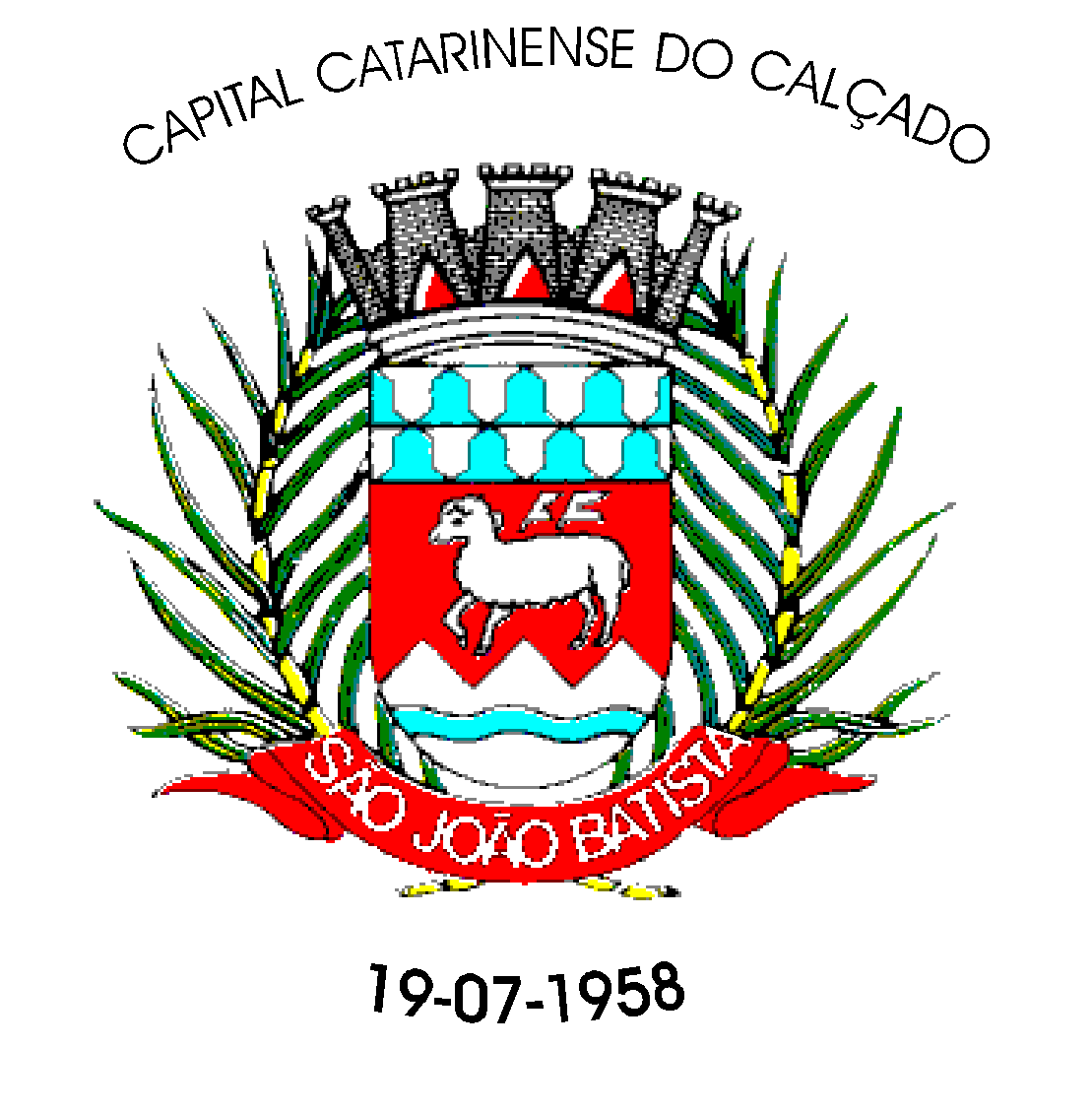 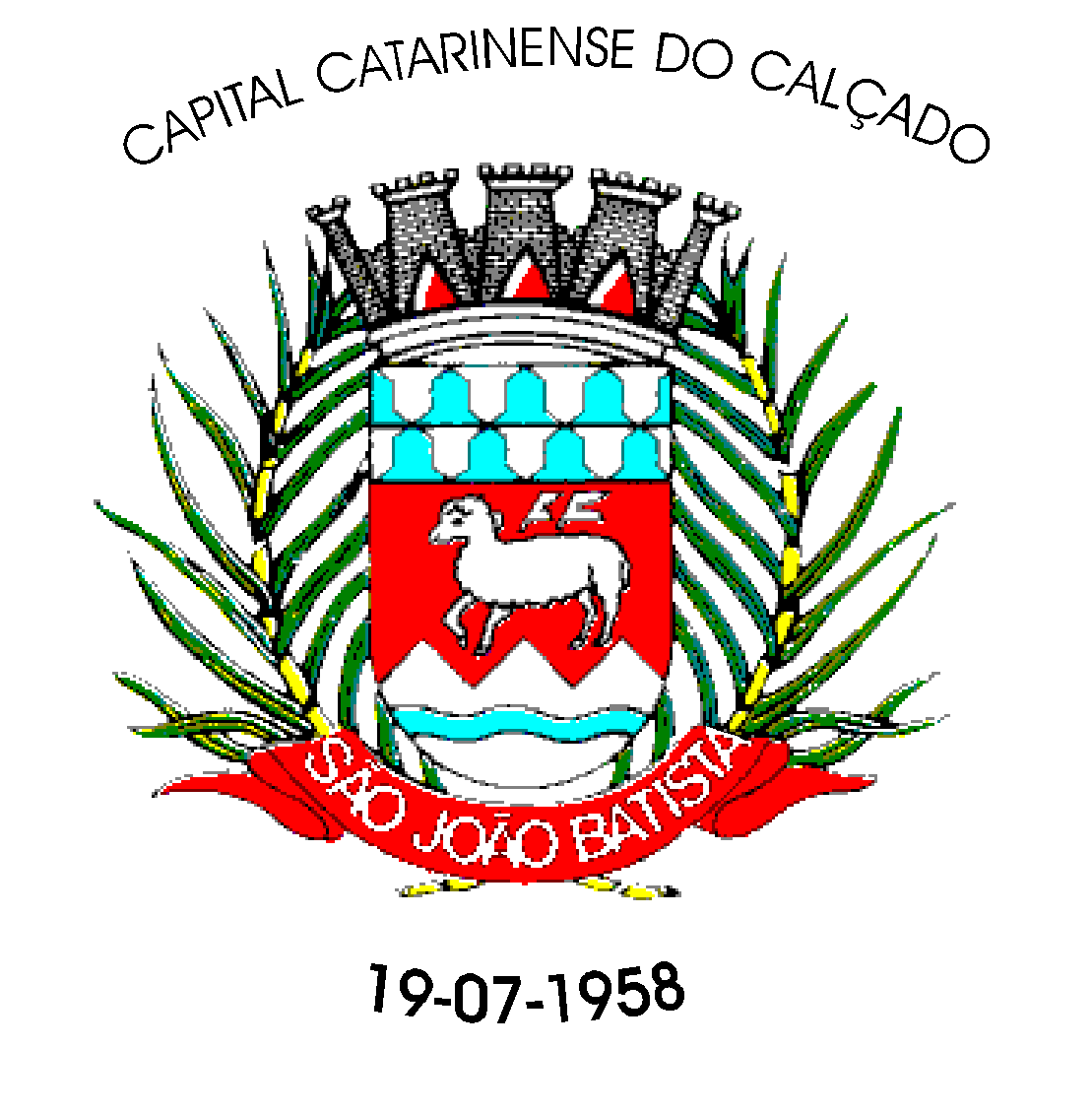 PREFEITURA MUNICIPAL DE SÃO JOÃO BATISTAPraça Deputado Walter Vicente Gomes, 89C.G.C 82.925.652/0001 – 00Fone/Fax (48) 3265 0195rh@sjbatista.sc.gov.brCLASSIFICAÇÃOPROCESSO SELETIVO SIMPLIFICADO 06/2017A Comissão de Seleção, em conformidade com o artigo 106 da Lei municipal 2.737/2005, torna pública a lista dos classificados no processo seletivo simplificado:CLASSIFICAÇÃO:São João Batista, 05 de junho  2017.COMISSÃO DE SELEÇÃOHomologaçãoDaniel Netto CândidoPrefeito MunicipalFUNÇÃO: AGENTE OPERACIONALFUNÇÃO: AGENTE OPERACIONALNome:1ºMARCOS VINICIUS DA CONCEIÇÃO2ºMARCOS ANTONIO DA COSTA3ºORIVALDO COSTA4ºRENILDO RODRIGUES DE MELO5ºENRIQUE CALIXTO PEREIRA6ºROBERTO SANTOS DOS REIS7ºANDRÉ MELIM8ºWAGNER VARGAS9ºLUIZ ANTONIO MARTINS DELFES10ºCLAILSON MASSANEIRO11LUNYQUER MICHEL ARNO GARTNER12THEO FERNANDO MAFRA BORIS13MANOEL GILMAR GOMES TRINDADE14ISMAEL CRISTIANO SCHNORR15THIAGO DE SOUZA16PABLO JOSÉ TAMANINI17ELIAS ADAUTO VASCOTO18ANGELO SANTOS DE ALMEIDA19EDINEI ENRIQUE RICARDO20FLAVIO ANDRÉ MARTINS21MAICO ALVES RODRIGUES22EVERTON RAMON DORR DA SILVA23CRISTIANO DE LIMA NETO24SOLANDIR JOSÉ SANTOS DE ALMEIDA25MARCO AURELIO FERNANDES DA SILVA26IVANIR VON DENTZ27SOCRATES VILMAR MARQUES28WESKLEY DE PAULO ZULMIRO29LUCIANO VEBER30ALESSANDRO BERNARDO31BRUNO OURIQUES32REGIS DE OLIVEIRA33GELVANDRO DA CRUZ MARTINS DA SILVA34DOUGLAS ALVES MICHNOSKI35DANIEU CLOVIS CORNEAU RODRIGUES36MARCIO ANTONIO MELO37JOÃO ROBERTO OLIVEIRA MENDES38ANDRÉ DAPPER BUENO39CLAUDINEI MARTINS40DJON LENOM FAGUNDES41KEVIN KAUAN VENERA DUARTE42VANDERLI VITORINO43ANTONIO ALAN CASSAL DOS SANTOS44MARIO DO NASCIMENTO COSTA45SIDINEI PAULO DOS SANTOS46LUCIANO GULARTE FREIRE47UELTON FERREIRA DE OLIVIERA48NIVALDO ALEXANDRE JUNKES59ABEL DE AVILA OLIVEIRA50GEAN CARLOS AMERICO ZEFERINO51FELICIANO PEREIRA BRANCO52CARLOS VALNEI DIAS53SANTO ILESIO JACOMINIFALTOUADEMARINO ORIVALDO SOARES DA SILVAFALTOUADENILSON ROBERTO DA SILVA SANTOSFALTOUALISSON ALLIF PECHEJOSVISKI LAVERTEFALTOUANDRÉ CLAIVERT CENTURIÃO BARCELLOSFALTOUCARLOS HENRIQUE BERALDO GARCIAFALTOUCARLOS ROGERIO ZULIANFALTOUDERNIVAL GOMES DE SOUZAFALTOUEDER DE LIMA GONÇALVESFALTOUERICK FERNANDO DORNELLES FERNANDESFALTOUEZEQUIEL DOS SANTOS VIEIRAFALTOUGUSTAVO BAUERMANN DO AMARANTEFALTOUIGOR IURI DA SILVA VENERAFALTOUJAISON FERNANDO DE ANDRADEFALTOUJOÃO CARLOS RAYMUNDOFALTOULILI VERIDIANA OLIVEIRA DA SILVAFALTOULUCIANO CAMPIOLLIFALTOUMAICON RAFAEL MOREIRA DA SILVAFALTOUMAICON RIBEIRO AYRESFALTOUMARCOS AURELIO DE SOUZAFALTOUMAXIMILIANO DA SILVA OLIVEIRA COELHOFALTOUMIGUEL FIGUEIREDO PINTOFALTOUNORBERTO WAGNER SOUZA DOS SANTOSFALTOUSAMUEL HOFFMANNFALTOUSERGIO NEI DA SILVAFALTOUVINICIUS COELHO GEVAERDFALTOUWELLINGTON LEONARDO MONTIBELLERFALTOUWILLIAN CAVANHAFALTOUWILLIAN VANINIAna Paula MaykotJuciléia dos Santos presidenteRosane Sartori Rosa